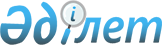 Об утверждении Правил и условий эксплуатации платных автомобильных дорог и мостовых переходов общего пользования областного и районного значения Западно-Казахстанской области
					
			Утративший силу
			
			
		
					Постановление акимата Западно-Казахстанской области от 28 апреля 2015 года № 110. Зарегистрировано Департаментом юстиции Западно-Казахстанской области 2 июня 2015 года № 3922. Утратило силу постановлением акимата Западно-Казахстанской области от 8 декабря 2015 года № 349      Сноска. Утратило силу постановлением акимата Западно-Казахстанской области от 08.12.2015 № 349.

      Руководствуясь Законами Республики Казахстан от 23 января 2001 года "О местном государственном управлении и самоуправлении в Республике Казахстан", от 17 июля 2001 года "Об автомобильных дорогах", акимат Западно-Казахстанской области ПОСТАНОВЛЯЕТ:

      1. Утвердить прилагаемые Правила и условия эксплуатации платных автомобильных дорог и мостовых переходов общего пользования областного и районного значения Западно-Казахстанской области.

      2. Государственному учреждению "Управление пассажирского транспорта и автомобильных дорог Западно-Казахстанской области" (М. Г. Куаншалиев) обеспечить государственную регистрацию данного постановления в органах юстиции, его официальное опубликование в информационно-правовой системе "Әділет" и в средствах массовой информации.

      3. Контроль за исполнением настоящего постановления возложить на заместителя акима области Каримова М. Ш.

      4. Настоящее постановление вводится в действие по истечении десяти календарных дней после дня первого официального опубликования.

 Правила и условия эксплуатации платных автомобильных дорог 
и мостовых переходов общего пользования областного и районного значения 
Западно-Казахстанской области 1. Общие положения      1. Настоящие Правила и условия эксплуатации платных автомобильных дорог и мостовых переходов общего пользования областного и районного значения Западно-Казахстанской области (далее – Правила) разработаны в соответствии с подпунктом 6-1) пункта 1-1 статьи 13 Закона Республики Казахстан от 17 июля 2001 года "Об автомобильных дорогах" (далее – закон) и устанавливают порядок и условия эксплуатации платных автомобильных дорог и мостовых переходов общего пользования областного и районного значения Западно-Казахстанской области, переданных дорожному предприятию по эксплуатации платных автомобильных дорог и мостовых переходов общего пользования областного и районного значения Западно-Казахстанской области.

      2. В настоящих Правилах используются следующие основные понятия:

      1) пользователи автомобильными дорогами – физические и юридические лица, являющиеся участниками дорожного движения или осуществляющие иную деятельность в пределах полосы отвода автомобильных дорог и придорожной полосы; 

      2) эксплуатация платных автомобильных дорог и мостовых переходов – осуществление мероприятий по обеспечению непрерывного, безопасного движения автотранспортных средств по платным автомобильным дорогам и мостовым переходам с установленными нагрузками, габаритами и поддержание их транспортно-эксплуатационного состояния в период эксплуатации;

      3) дорожное предприятие – предприятие, находящееся в коммунальной собственности области по эксплуатации платных автомобильных дорог и мостовых переходов;

      4) мостовой переход – комплекс инженерных сооружений для преодоления водного препятствия, включающий в себя мост, подходы к мосту, регуляционные и защитные сооружения.

 2. Правила и условия эксплуатации платных автомобильных дорог 
и мостовых переходов общего пользования областного и районного значения 
Западно-Казахстанской области      3. Эксплуатация платных автомобильных дорог и мостовых переходов общего пользования областного и районного значения Западно-Казахстанской области предусматривает своевременное обеспечение дорожным предприятием мероприятий по их ремонту и содержанию в соответствии с законодательством Республики Казахстан.

      4. Дорожное предприятие в целях надлежащей эксплуатации платных автомобильных дорог и мостовых переходов общего пользования областного и районного значения Западно-Казахстанской области: 

      1) обеспечивает соблюдение требований безопасности при эксплуатации автомобильных дорог в соответствии с законодательством Республики Казахстан;

      2) обеспечивает очистку платных автомобильных дорог и мостовых переходов от снега в зимний период и принимает меры против скользкости покрытия;

      3) обеспечивает бесперебойный и безопасный проезд транспортных средств и соблюдение требований природоохранного законодательства;

      4) принимает меры по возмещению ущерба пользователям автомобильными дорогами в соответствии с законодательными актами Республики Казахстан, причиненного дорожно-транспортными происшествиями, возникшего по причине дорожных условий;

      5) обеспечивает фитосанитарное состояние полосы отвода автомобильных дорог в соответствии с законодательными актами Республики Казахстан;

      6) содержит защитные насаждения вдоль автомобильных дорог;

      7) устраняет последствия стихийных метеорологических явлений и чрезвычайных ситуаций природного и техногенного характера;

      8) при взаимодействии с подразделениями дорожной полиции ведет учет дорожно-транспортных происшествий, анализирует причины и условия, способствующие их возникновению, разрабатывает мероприятия по их предупреждению и ликвидации;

      9) обеспечивает возможность безопасного проезда транспортных средств в рамках скоростного режима, установленных Правилами дорожного движения Республики Казахстан, утвержденным постановлением Правительства Республики Казахстан от 13 ноября 2014 года № 1196 "Об утверждении Правил дорожного движения, Основных положений по допуску транспортных средств к эксплуатации, перечня оперативных и специальных служб, транспорт которых подлежит оборудованию специальными световыми и звуковыми сигналами и окраске по специальным цветографическим схемам";

      10) принимает меры по спасению участников дорожного движения, оказанию им доврачебной медицинской помощи в случаях дорожно-транспортных происшествий, аварий, стихийных бедствий;

      11) оказывает содействие подразделениям дорожной полиции в расследовании дорожно-транспортных происшествий, а также проводит служебное расследование, если дорожно-транспортное происшествие произошло по сопутствующим дорожным условиям;

      12) оказывает содействие органам, осуществляющим оперативно-розыскную деятельность в соответствии с законодательством Республики Казахстан;

      13) обеспечивает устройство и ремонт технических средств организации дорожного движения (ограждения, знаки, разметка, направляющие устройства, сети освещения, светофоры, системы автоматизированного управления движением);

      14) обеспечивает устройство средств измерения, оборудования и программного обеспечения для мониторинга движения автотранспортных средств с подключением к необходимым информационно-коммуникационным сетям;

      15) обеспечивает взимание платы за проезд по платным автомобильным дорогам в соответствии с законодательством Республики Казахстан.

      5. Работы по содержанию платных автомобильных дорог и мостовых переходов осуществляются на постоянной основе.

      6. В целях своевременного проведения работ по содержанию платных автомобильных дорог и мостовых переходов их визуальный осмотр осуществляется ежедневно.

      7. Контроль за эксплуатацией платных автомобильных дорог и мостовых переходов осуществляет уполномоченный государственный орган по автомобильным дорог.


					© 2012. РГП на ПХВ «Институт законодательства и правовой информации Республики Казахстан» Министерства юстиции Республики Казахстан
				
      Исполняющий обязанности 
акима области

А. Утегулов
Утверждены 
постановлением акимата 
Западно-Казахстанской области 
от 28 апреля 2015 года № 110